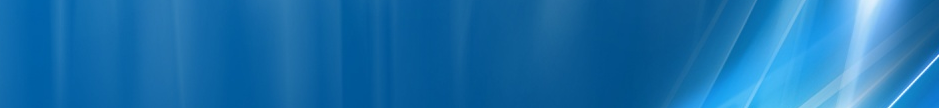 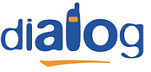 Chiar daca din nou nu se precizeaza în numele site-ului, acesta a fost lansat tot pe durata vestitei faze de densificare microcelulara D3M întreprinsa pe durata anului 1999, acest BTS fiind pornit pe 18 august 1999 ; numele sau este însa complet aiurea, nu are nici cea mai mica legatura cu Hanul lui Manuc... sau cel putin nu în mod direct (antena BiDir de pe strada acoperind totusi si catre zona hanului)...Acest site este foarte interesant din cauza faptului ca ca are 2 sectoare : unul care da în piata Unirii (latura Vestica, sub site-ul macro Connex 2041), si unul „în spatele blocului” pentru a acoperi Biserica Domnita Balasa si probabil mai ales Palatul Justitiei !HW equipment2x BTS Alcatel M5M				| 4 TRX      |GSM2x BTS Alcatel M5M				| 4 TRX      |DCSKathrein 738 445				| VPol BiDir 824–960 & 1710–2170MHz / 65° / 5dBiKathrein 800 10046				| VVPol F-Panel 824–960 & 1710–2170MHz / 90° & 82°  / 10 & 11dBi / Combiner9500MPR-E MSS-8      BI_989 BSC Xerox	| 111.36 MbpsPrin 2004 site-ul era echipat cu doua M4M-uri, deci fara 1800MHz. DCS-ul a fost asadar adaugat ulterior, si probabil nici antena de pe bulevard nu este cea originala – pentru ca pe atunci prin 2000 nu parea sa exosta decât varianta 738 444 (870–960 & 1710–1880MHz)SW configurationIn piata Unirii esti în plina frontiera e LAC-urilor 100 / 110 !Pe 3G nu se pune probleme, esti full (ca în toata Capitala) în LAC 1010...LAC 110	BI_105		    | Mare site macro, acopera zona +++BI_874   		    | Acest siteLAC 100	BI_593 		    | Site macro din spatele centrului Unirea, pe Corneliu CoposuBI_629  +  BI_630	    | Ambele panouri cu LED-uriBI_662		    | Micro LipscaniBCCHEmite spreLACCIDTRXDiverseDiverseDiverse86Piata Unirii110187412H79, H86??RAM -101 dBm581Piata Unirii110487412H581, H636RAM -48 dBmBarredRAM -48 dBmBarredRAM -48 dBmBarred76Spatele blocului110287412H76, H123EDGERAM -101 dBmRAM -101 dBm630Spatele blocului110587412H587, H630RAM -48 dBmBarredRAM -48 dBmBarredRAM -48 dBmBarredBA_List  7665 / 66 / 67 / 73 / 82 / 84 / 86 / 88 / 89 / 124  |  577 / 581 / 604 / 609 / 630BA_List  8665 / 67 / 70 / 72 / 76 / 82 / 88 / 89 / 123 / 124  |  577 / 581 / 604 / 611 / 630BA_List  630575 / 577 / 581 / 593 / 597 / 605 / 609 / 630 / 635  |  65 / 66 / 76 / 82 / 86 / 88Test 7 |GSM    |DCSEA  |  2Ter MB2RAR2T321260BSIC 4 / 4 / 3 / 4MT      |GSM    |DCSMS-TXPWR-MAX-CCH5                0PRP5DSF18BA       |GSM    |DCSBS-AG-BLKS-RES3                0CN       |GSM    |DCSCCCH configuration0                1RAI   |G|D112RAC  |G|D0       5CRH    |GSM    |DCS10